Houston Area HIV Services Ryan White Planning Council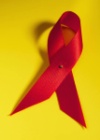 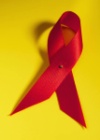 Office of SupportProject L.E.A.P. 2015 				                    	     Mid-Point EvaluationWeek 8 marked the mid-point of Project LEAP. Please provide us with some additional information about the course as a whole up to this point. As always, please do not write your name anywhere on this form. Simply leave the form on the table when you are finished.  Thank you for your help!TOPIC 1:  Class LogisticsWhat do you think of the following aspects of Project LEAP so far? Please check the box that corresponds to your opinion of each item:	 Excellent	 Very Good	 Good	Poor 	Very PoorDay and time of class					Length of class					Location of class					The physical classroom						Food/drink provided						Handouts/materials						Audio-visual/						
PowerPointsStaff communication						Guest speakers						Class facilitation						Class discussion						In-class activities						Off-site activities						Class survey project						TOPIC 2:  Class Topics/SpeakersBelow is a list of the topics that have been covered in Project LEAP so far in order by week. Please check the box that corresponds to your opinion of the quality of each topic/speaker:TOPIC 3:  Knowledge ChangePlease tell us your knowledge level about each of the following topics both BEFORE Project LEAP and NOW, after you have been in Project LEAP.  Please circle a number using the following scale:0 = None/no knowledge1 = A little/basic knowledge2 = Some/intermediate knowledge3 = A lot/advanced  knowledge 	BEFORE  LEAP									         NOW		 0     1      2    3 	The sources and purpose of HIV service funds	0     1      2    3			in Houston	 0     1      2    3 	How the Ryan White HIV/AIDS Program in		0     1      2    3			Houston works 	 0     1      2    3 	How the Ryan White Planning Council works		0     1      2    3		 0     1      2    3 	How the HIV Prevention Community Planning	0     1      2    3			Group works	 0     1      2    3 	HIV Trends in the Houston Area			0     1      2    3		 0     1      2    3 	Ways to assess the needs of HIV-infected persons	0     1      2    3			and what an HIV/AIDS Needs Assessment is	 0     1      2    3 	The process for designing HIV care services 		0     1      2    3			 (How to Best Meet the Need)	 0     1      2    3 	The structures and purposes of  			0     1      2    3		Standards of Care and Outcome Measures				 0     1      2    3 	How HIV prevention and care services are		0     1      2    3			planned (Comprehensive Planning)Thinking back to BEFORE Project LEAP compared to NOW—are you more or less able to do the following:“Be a productive member of the Ryan White Planning Council or HIV Prevention Community Planning Group (CPG)by participating in planning activities”Please circle the number that best corresponds to your assessment:	More able now	    7	   6	  5	  4	  3	  2	 1	0	Less able nowTOPIC 4:  Overall EvaluationWhat do you think of Project LEAP so far as a whole? Please check the box that best corresponds to your answer:How can we make Project LEAP better going forward? Please give us your ideas below:Please answer YES/NO to the following final questions:Do you currently work for an HIV provider/organization?		 Yes    No Do you have any formal training or education in HIV other than Project LEAP?									  Yes    No  Are you a Ryan White consumer? That means that you receive HIV medical care or services from a Ryan White clinic or program.       	  Yes    NoExcellentVery GoodGoodPoorVery PoorDon’t rememberDidn’t attendCommunity Needs Assessment and Intro to LEAP Special Study Project (Amber )History of HIV in Houston (Amy Leonard, Steven Vargas, Venita Ray, Tori) Special Study Project – Survey Development (Amber) Ryan White Program: HRSA to Council (Tori)Designing HIV Care Services: “How To Best Meet the Need” (Tori)Barriers to Reaching, Linking & Retention in Care (Jeff Meyer, Nike Blue, Gerry Cantu, Antonio Aguries, Lou Weaver, Nettie Johnson)HIV, TB and Hepatitis (Paul Simmons)Homelessness & HIV (Scot More)Housing Opportunities for Persons with AIDS (HOPWA) (Melody Barr)Comprehensive HIV Planning (Amber)Special Study Project – Survey Skills Training (Amber)Intimate Partner Violence & HIV (Carin Martin)Blue Book Treasure Hunt (Diane Beck)HIV Prevention Program: CDC to CPG (Cathy Wiley)Robert’s Rules Exercise (John Lazo)Community Planning Group (CPG) MeetingCommunity Meeting (attended on your own)Volunteer at HIV Testing Event (attended on your own)Overall, Project LEAP has met my expectations.Strongly agree    Agree    Neither agree nor disagree   Disagree   Strongly disagreeOverall, Project LEAP will help me be an effective member of a planning council.Strongly agree    Agree    Neither agree nor disagree   Disagree   Strongly disagreeProject LEAP has made me more knowledgeable about HIV prevention and care planning.Strongly agree    Agree    Neither agree nor disagree   Disagree   Strongly disagreeOverall, I am pleased with my decision to participate in Project LEAP.Strongly agree    Agree    Neither agree nor disagree   Disagree   Strongly disagreeI would recommend Project LEAP to someone else. Strongly agree    Agree    Neither agree nor disagree   Disagree   Strongly disagreeOverall, Project LEAP is:Excellent              Very good                 Good           Fair           Poor 